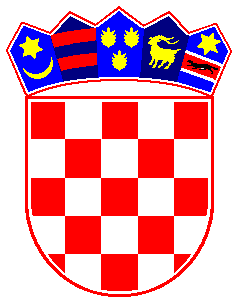 REPUBLIKA HRVATSKADUBROVAČKO-NERETVANSKA ŽUPANIJAOPĆINA TRPANJPOVJERENSTVO ZA PROVEDBU JAVNOG NATJEČAJAZA IZBOR KOMUNALNO-PROMETNOG REDARA KLASA: 100-01/18-01/03URBROJ: 2117/04-18-06Trpanj, 07.svibnja 2018.OBAVIJEST O TESTIRANJUPisano testiranje u postupku natječaja za prijam u službu na radno mjesto referent, komunalno-prometni redar u Jedinstvenom upravnom odjelu Općine Trpanj, obavit će se dana 14. svibnja 2018. u 11:00 sati,  u prostorijama Općine Trpanj na adresi: Trg Kralja Tomislava 41, 20240 Trpanj.Na testiranje se poziva kandidat koji ispunjava opće i posebne uvjete za prijam u službu na predmetno radno mjesto i to: Damir Mataga.Ukoliko kandidat ne pristupi provjeri smatrat će se da je povukao prijavu na javni natječaj Nakon obavljenog pisanog testiranja, ukoliko kandidat zadovolji na pismenom testu, održat će se i usmeni intervju.Dostaviti:Kandidati (telefonom)Web stranica OpćineNa oglasnu ploču								Za Povjerenstvo								Ines Cibilić, dipl.iur. 